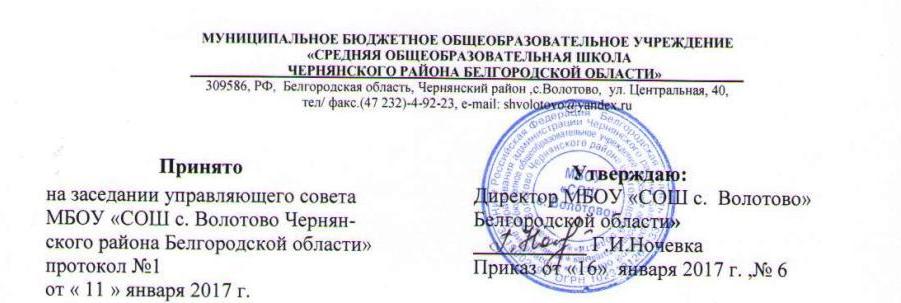 Положениеоб индивидуальном учебном планеМБОУ «СОШ с.Волотово»Общие положения.Настоящее Положение разработано в соответствии с пунктом 3 части 1 статьи 34 Федерального Закона от 29.12. 2012 г. № 273-ФЗ «Об образовании в  Российской Федерации, 19.34 Приложения к рекомендациям письма №ИР-170/17.1.2. Настоящее положение определяет структуру, содержание, порядок разработки и утверждения индивидуального учебного плана (далее – ИУП) в МБОУ «СОШ с.Волотово» .
1.3. Под ИУП понимается учебный план, обеспечивающий освоение основной образовательной программы (соответствующего уровня образования) (далее – ООП) на основе индивидуализации ее содержания с учетом особенностей и образовательных потребностей конкретного учащегося.1.4. ИУП является составной частью ООП соответствующего уровня образования и призван обеспечить развитие потенциала молодых талантов, мотивированных учащихся и детей с ограниченными возможностями обучения (далее – ОВЗ).1.5. Требования, предъявляемые к ИУП в МБОУ « СОШ с.Волотово»	
 следующие:1.5.1.ИУП разрабатывается на уровень образования (перспективный ИУП) и учебный год (текущий ИУП) и должен содержать:- обязательные предметные области и учебные предметы соответствующего уровня общего образования;- учебные предметы, курсы, дисциплины (модули), выбираемые учащимися и (или) родителями (законными представителями);- внеурочную деятельность.1.5.2. Реализуется в полном объеме в течение учебного года и (или) периода болезни согласно расписанию, при необходимости с применением (электронного обучения и дистанционных образовательных технологий, сетевых форм реализации образовательных программ.1.5.3. Объем минимальной/максимальной нагрузки должен соответствоватьтребованиям учебного плана (перспективного и текущего), СанПиН.1.6. ИУП должен быть разработан и утвержден в Школе  не позднее 1 сентября нового учебногогода или момента предоставления медицинской справки ВКК.1.7. ИУП является самостоятельным и (или) в составе ООП соответствующего уровня образования объектом внутришкольного контроля в соответствии с планом работы образовательной организации, в иных случаях – других видов контроля (оперативного, внешнего и т. п.).1.8. Реализация ИУП на уровне начального, основного и среднего общего образования сопровождается поддержкой классного руководителя. II. Цели, задачи ИУП2.1. Основной целью реализации ИУП является удовлетворение образовательных потребностей и поддержка молодых талантов, мотивированных учащихся, детей с ОВЗ, посредством выбора оптимального набора учебных предметов, курсов, дисциплин (модулей), темпов и сроков их освоения.2.2. Достижение основной цели ИУП в МБОУ «СОШ с.Волотово» при осуществлении основной деятельности обеспечивается через решение следующих целей реализации ИУП:2.2.1. Создание условий для реализации ООП соответствующего уровня обучения для учащихся, выразивших желание обучаться в группах:- дополнительного образования ;- предпрофильной подготовки, самоопределения учащихся в выборе будущей профессии;- профильного обучения;-творческих достижений (участие в конкурсах муниципального,регионального, всероссийского, международного масштаба);2.2.2. Установление равного доступа к полноценному образованию различным категориям учащихся в соответствии с их способностями, индивидуальными склонностями и потребностями, учитывая детей с дезадаптацией, неспособностью к освоению образовательных программ в условиях большого детского коллектива, для детей имеющих ограничения по здоровью. 2.3. Основными задачами ИУП являются:-поддержка молодых талантов и мотивированных учащихся;-поддержка детей с ОВЗ;-обеспечение преемственности между общим и профессиональным образованием;-эффективная подготовка выпускников к освоению программ высшего профессионального образования-обеспечение доступа к дополнительному образованию детей с дезадаптацией в рамках большого коллектива, детей, имеющих ограничения по здоровью;-реализация предпрофильной подготовки учащихся;-организация профильного обучения на уровне старшей школы;-ранняя профилизация обучения.III. Структура и содержание ИУП3.1. Структура ИУП МБОУ «СОШ с.Волотово» определяется образовательной организацией самостоятельно.3.2. Содержание ИУП МБОУ «СОШ с.Волотово» соответствующего уровня образования должно:- обеспечивать преемственность содержания ООП соответствующего уровня образования/образовательной программы образовательной организации;-соответствовать направленности (профиля) образования образовательной организации;- требованиям федерального государственного образовательного стандарта общего образования;- требованиям федерального компонента государственного образовательного стандарта;-содержанию ООП образовательной организации соответствующего уровня образования;-специфике и традициям образовательной организации;-запросам участников образовательных отношений;3.3. Содержание ИУП начального общего образования определяется:3.3.1. Обязательными предметными областями и учебными предметами:-филология (русский язык, литературное чтение, иностранный язык,);- математика и информатика (математика);-обществознание и естествознание (окружающий мир);- основы религиозных культур и светской этики;-искусство (изобразительное искусство, музыка);-технология (технология);-физическая культура (физическая культура).3.3.2. Учебные предметы, курсы, дисциплины (модули), выбираемые учащимися и (или) родителями (законными представителями).	 
 	Модули учебного предмета Основы религиозных культур и светской этики: основы православной культуры, основы иудейской культуры, основы буддийской культуры, основы исламской культуры, основы мировых религиозных культур, основы светской этики.Направления исследовательской деятельности, предметы школьного компонента.3.4. Содержание ИУП основного общего образования определяется:3.4.1.Обязательными предметными областями и учебными предметами:-филология (русский язык, литература, иностранный язык, );-общественно-научные предметы (история, обществознание, география);- математика и информатика (математика, алгебра, геометрия, информатика и ИКТ);-основы духовно-нравственной культуры народов России;-естественно-научные предметы (физика, биология, химия);- искусство (изобразительное искусство, искусство, музыка);- технология (технология); физическая культура и основы безопасности жизнедеятельности (физическая культура, основы безопасности жизнедеятельности).3.4.2. Учебными предметами, курсами, дисциплинами (модулями), выбираемыми учащимися и (или) родителями (законными представителями). Модули учебного предмета основы духовно-нравственной культуры народов России: основы православной культуры, основы иудейской культуры, основы буддийской культуры, основы исламской культуры, основы мировых религиозных культур, основы светской этики.Направления исследовательской деятельности, предметы школьного компонента3.5. Содержание ИУП среднего общего образования определяется.3.5.1. Обязательными предметными областями и учебными предметами:- филология, включающая учебные предметы: "Русский язык и литература" (базовый, профильный и углубленный уровни);- иностранные языки, включающая учебные предметы: "Иностранный язык" (базовый и углубленный уровни);- общественные науки, включающая учебные предметы: "История" (базовый, профильный и углубленный уровни)); "География" (базовый, профильный и углубленный уровни)); "Экономика" (базовый, профильный уровни); "Право" (базовый, профильный уровни); "Обществознание" (базовый(включая экономику и право), профильный и углубленный уровни)); "- математика и информатика, включающая учебные предметы: "Математика: алгебра и начала математического анализа, геометрия" (базовый, профильный и углубленный уровни)); "Информатика и ИКТ" (базовый, профильный и углубленный уровни));- естественные науки, включающие учебные предметы: "Физика" (базовый, профильный и углубленный уровни)); "Химия" (базовый, профильный и углубленный уровни); "Биология" (базовый, профильный и углубленный уровни)); "Естествознание" (базовый уровень);- физическая культура и основы безопасности жизнедеятельности, включающая учебные предметы: "Физическая культура" (базовый, профильный уровни);"Основы безопасности жизнедеятельности" (базовый, профильный уровни).3.5.2.Дополнительными учебными предметами, курсами по выбору обучающимися, предлагаемые образовательной организацией в соответствии со спецификой и возможностями 3.5.3. Интегрированными учебными предметами "Естествознание", "Обществознание (включая экономику и право)",3.5.4. Учебными предметами, курсами, дисциплинами (модулями), выбираемыми учащимися и (или) родителями (законными представителями).IV. Порядок формирования и утверждения ИУП4.1. Порядок разработки ИУП включает следующее.4.1.1. Основанием формирования ИУП является решение педагогического совета, закрепленное приказом директора  МБОУ «СОШ с.Волотово» "О формировании индивидуального учебного плана МБОУ «СОШ с.Волоконовка»на 20__/__ учебный год", издаваемого в январе – феврале текущего учебного года или на момент предоставления медицинской справки.4.1.2. При формировании ИУП начального общего образования:- осуществлять формирование ИУП из числа учебных предметов из обязательных предметных областей (см. п. 3.5.1.) на базовом или углубленном уровне;4.1.3. При формировании ИУП основного общего образования;- осуществлять формирование ИУП из числа учебных предметов из обязательных предметных областей (см. п. 3.5.1.) на базовом или углубленном уровне; 4.1.4. При формировании ИУП среднего общего образования необходимо:- осуществлять формирование ИУП из числа учебных предметов из обязательных предметных областей (см. п. 3.5.1.) на базовом или углубленном уровне;- содержать 9 (10) учебных предметов и предусматривать изучение не менее одного учебного предмета из каждой предметной области, определенным федеральным государственным образовательным стандартом среднего общего образования, в т. ч.общими для включения во все учебные планы являются учебные предметы: "Русский язык и литература", "Иностранный язык", "Математика: алгебра и начала математического анализа, геометрия", "История", "Физическая культура(если нет медицинских противопоказаний", "Основы безопасности жизнедеятельности";- учебный план профиля обучения (кроме универсального) должен содержать не менее 3 (4) учебных предметов на углубленном уровне изучения из соответствующей профилю обучения предметной области и (или) смежной с ней предметной области;4.1.5. Внеурочная деятельность дополняет и подкрепляет ИУП, создает условия для реализации ООП соответствующего уровня общего образования и запросов учащихся и (или) их родителей (законных представителей).4.1.6. Организационные процедуры,  формирующие ИУП включают:- анкетирование учащихся и (или) их родителей (законных представителей) по выявлению индивидуальных образовательных запросов;- заместитель директора школы и (или) иное лицо, имеющее соответствующие полномочия, обрабатывают полученную информацию в течение месяца, по итогам которой готовится соответствующий документ заказа на ИУП;- при необходимости проводятся консультации учащихся и (или) их родителей (законных представителей);- учащиеся и (или) родители (законные представители) по итогам обобщения информации заполняют заявление;- заместитель директора школы и (или) иное лицо, имеющее соответствующие полномочия, готови(я)т проект ИУП по группам сменного состава, классам и представляет на обсуждение и принятие педагогического совета ;- при формировании групп сменного состава, классов проводится работа по составлению расписания с учетом нормативов примерного учебного плана, базисного учебного плана соответствующего уровня образования в пределах объемов допустимой учебной нагрузки (СанПин) и ресурсных возможностей образовательной организации.4.2. Порядок утверждения ИУП предполагает следующие этапы.4.2.1. ИУП утверждается в срок до 1 сентября нового учебного года или на момент предоставления медицинской справки на основании решения педагогического совета, закрепленное приказом директора МБОУ «СОШ с.Волотово» "О внесении изменений в основную образовательную программу (соответствующего уровня образования) "4.2.2. Утверждение ИУП предполагает следующий порядок:- обсуждение проектов(а) ИУП на заседании педагогического совета по итогам которого готовится и выносится решение о соответствии требованиям, предъявляемых настоящим положением к ИУП; - после обсуждения на заседании педагогического совета, принимается на управляющем совете и утверждается соответствующим приказом (см. п. 4.2.1.). 4.3. Педагоги, которые будут работать с учащимися, реализующими ИУП,разрабатывают рабочую(ие) программу(ы) учебного(ых) предмета(ов), курса(ов), модуля(ей) (дисциплин(ы)) в соответствии с положением о рабочей программе учебного предмета, курса, модуля (дисциплины).4.4. Порядок внесения изменений и (или) дополнений в ИУП включает следующее.4.4.1. Основанием для внесения изменений и (или) дополнений в ИУП может быть:- на уровне начального общего образования: медицинские показания, пожелания родителей(законных представителей) и обучающихся;- на уровне основного общего образования: медицинские показания пожелания родителей(законных представителей) и обучающихся;- на уровне среднего общего образования: медицинские показания,  пожелания родителей(законных представителей) и обучающихся;4.4.2. Внесение изменений и (или) дополнений в ИУП возможно:- на уровне начального общего образования в части учебного плана формируемой участниками образовательных отношений по окончанию 1четверти;- на уровне основного общего образования в части учебного плана формируемой участниками образовательных отношений по окончанию 1 четверти;- на уровне среднего общего образования в части учебного плана изменения профильного предмета по окончанию 1 полугодия 10 класса, формируемой участниками образовательных отношений.4.4.4. Все изменения и (или) дополнения, вносимые в ИУП в течение учебного года должны быть согласованы с заместителем руководителя, курирующим данное направление и (или) иным лицом, имеющим соответствующие полномочия, пройти соответствующие процедуры, предусмотренные настоящим положением и закреплены приказом по образовательной организации "О внесении изменений и (или) дополнений в основную образовательную программу (соответствующего уровня образования) ".4.4.5. При частично измененном наборе предметов и курсов, составляющих ИУП, учащиеся и их родители (законные представители) берут на себя ответственность за самостоятельное освоение определенного объема содержания учебной программы по вновь выбранным учебным предметам.5. Финансовое обеспечение ИУП5.1. Финансовое обеспечение ИУП осуществляется за счет бюджетных средств в рамках финансового обеспечения  реализации основной образовательной программы соответствующего уровня образования.5.2. Оплата труда педагогических работников, привлекаемых для реализации ИУП, осуществляется согласно учебной нагрузке (тарификации).5.3  МБОУ «СОШ с.Волотово» вправе привлекать внебюджетные средства на оплату труда педагогических работников, привлекаемых для реализации ИУП в порядке, установленном МБОУ «СОШ с.Волотово» .6. Порядок реализации ИУП и его документационное оформление6.1. Реализация ИУП является обязательным для учащегося/учащихся и регулируется  настоящим положением .6.2. Заместитель руководителя образовательной организации и (или) иное лицо, имеющие соответствующие полномочия, составляет расписание, отвечающее совокупному объему учебной нагрузки и внеурочной деятельности с учетом требований СанПиН.6.3. Оформление школьной документации (классного журнала, журналов элективных курсов, и т. п.) осуществляется в установленном порядке.6.4. Группы сменного состава, классы и т. п., сформированные в условиях реализации ИУП, утверждаются соответствующим(и) организационно-распорядительными документами (приказом по школе).